Komerční banka, a.s., se sídlem: Praha 1, Na Příkopě 33 čp. 969, PSČ 114 07, IČO: 4531 7054, DIČ pro účely DPH  CZ699001182, zapsaná v obchodním rejstříku vedeném Městským soudem v Praze, oddíl B, vložka 1360(dále jen „Banka“)a Varianta fyzická osoba Varianta právnická osoba(dále jen „Akcionář“)(shora uvedené smluvní strany jsou dále označovány též jako „Smluvní strany“)uzavírají v souladu s ustanovením § 1746 odst. 2 z. č. 89/2012  Sb., občanského zákoníku, ve znění pozdějších předpisů, tuto Smlouvu o přístupu ke korespondenčnímu hlasování na valné hromadě (dále jen „Smlouva“)1.	Úvodní ustanoveníSmluvní strany uzavírají Smlouvu v souladu s „Podmínkami korespondenčního hlasování o záležitostech zařazených na pořad jednání valné hromady společnosti Komerční banka, a. s., které jsou součástí pozvánky na valnou hromadu “ (dále jen „Podmínky“). Práva a povinnosti Smluvních stran neupravené Smlouvou se řídí Podmínkami.1.2	Podmínky jsou uveřejněny na webových stránkách www.kb.cz v pozvánce na valnou hromadu v sekci „Valná hromada a výplata dividend“. Smluvní strany shodně prohlašují, že tato forma odkazu na Podmínky je mezi nimi pro účely Smlouvy možná a považují ji za dostatečně určitou. 1.3	Akcionář uzavřením Smlouvy prohlašuje, že se s  Podmínkami seznámil, s jejich obsahem souhlasí 
a zavazuje se je dodržovat.2. 	Předmět smlouvy a účel smlouvy2.1 	Předmětem Smlouvy je povinnost Banky zajistit Akcionáři, za předpokladu, že Akcionář splní povinnosti Akcionáře stanovené Smlouvou a Podmínkami, přístup do elektronické aplikace (dále jen „Aplikace“) za účelem korespondenčního hlasování na valné hromadě banky.   3. 	Plná moc 3.1 	Akcionář, právnická osoba, jakožto zmocnitel, tímto zmocňuje osoby uvedené v tomto odstavci, aby za Akcionáře prostřednictvím Aplikace korespondenčně hlasovali o záležitostech zařazených na pořad jednání valné hromady:3.2	Každý z výše uvedených zmocněnců Akcionáře je oprávněn za Akcionáře v rozsahu sjednaném v odstavci 3.1 jednat samostatně.3.3	Je-li Akcionář fyzickou osobou, odstavec 3.1 se nepoužije.	4. 	Kontaktní údaje akcionáře4.1	Akcionář určuje výše uvedenou elektronickou adresu za účelem zaslání elektronického potvrzení Bankou, že Banka vytvořila Akcionáři přístup do Aplikace.4.2	Akcionář určuje výše uvedené telefonní číslo za účelem zaslání jednorázového kódu při každém přístupu Akcionáře do Aplikace k ověření identity Akcionáře.5. 	Platnost a účinnost, doba trvání smlouvy5.1 	Smlouva nabývá platnosti a účinnosti, po jejím podepsání Akcionářem a doručení do sídla Banky, v okamžiku, kdy akcionář obdrží od Banky na elektronickou adresu uvedenou ve smlouvě elektronické potvrzení o uzavření smlouvy a sdělení, že má vytvořen přístup do aplikace s odkazem na umístění aplikace.5.2 	Smlouva se uzavírá na dobu určitou, a to na dobu, po kterou je Akcionář ve smyslu zvláštních právních předpisů akcionářem Banky. 5.3	Bez ohledu na ustanovení odstavce 5.2 jsou Smluvní strany oprávněny vypovědět Smlouvy bez udání důvodu s měsíční výpovědní dobou, která počíná běžet prvním dnem měsíce následujícího po doručení písemné výpovědi druhé Smluvní straně a končí posledním dnem kalendářního měsíce.6. 	Závěrečná ustanovení6.1	Smlouva představuje úplnou dohodu Smluvních stran ve věci jejího předmětu a ruší a nahrazuje v plném rozsahu veškerá ujednání, dohody, smlouvy, písemné nebo ústní, sjednané mezi Smluvními stranami, které upravují předmět Smlouvy. 6.3	Vztahy vyplývající ze Smlouvy se řídí právními předpisy České republiky.V Praze dne 11. března 2019			V  dne Banka:								Akcionář:			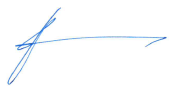 Martin BerdychManažer právních služeb																		[ úředně ověřený podpis ]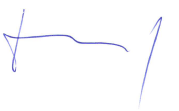 Pavel HenzlVedoucí právního útvaru						[ úředně ověřený podpis ]Příjmení, jméno, titul: Adresa (trvalý pobyt):Datum narození:Druh, číslo a doba platnosti průkazu totožnosti a orgán / stát, který jej vydal: Elektronická adresa (email):Telefonní číslo:                                                      + 420Obchodní firma:Sídlo: IČO:Zápis v obchodním rejstříku či jiné evidenci, včetně spisové značky:Příjmení, jméno, titul: Adresa (trvalý pobyt):Datum narození:Druh, číslo a doba platnosti průkazu totožnosti a orgán / stát, který jej vydal: Elektronická adresa (email):Telefonní číslo:                                                          + 420Příjmení, jméno, titul:Adresa (trvalý pobyt):Datum narození:Druh, číslo a doba platnosti průkazu totožnosti a orgán / stát, který jej vydal:Elektronická adresa (email):Telefonní číslo:                                                          + 420